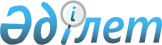 Об определении целевых групп населения, проживающих на административной территории Алтынсаринского района на 2010 годПостановление акимата Алтынсаринского района Костанайской области от 7 апреля 2010 года № 95. Зарегистрировано Управлением юстиции Алтынсаринского района Костанайской области 21 апреля 2010 года № 9-5-105

      В соответствии с подпунктом 13) пункта 1 статьи 31 Закона Республики Казахстан от 23 января 2001 года "О местном государственном управлении и самоуправлении в Республики Казахстан" и со статьей 5, подпунктом 2) статьи 7 Закона Республики Казахстан от 23 января 2001 года "О занятости населения", акимат Алтынсаринского района ПОСТАНОВЛЯЕТ:



      1. Определить целевые группы населения, проживающие на административной территории Алтынсаринского района, на 2010 год согласно приложению.



      2. Государственному учреждению "Отдел занятости и социальных программ Алтынсаринского района" обеспечить содействие в трудоустройстве лиц, относящихся к целевым группам населения.



      3. Контроль за выполнением настоящего постановления возложить на исполняющего обязанности первого заместителя акима района Кенжегарина А.А.



      4. Настоящее постановление вводится в действие по истечении десяти календарных дней после дня его первого официального опубликования.      Аким района                              А. Бондаренко

 

 

Приложение          

к постановлению акимата   

от 7 апреля 2010 года № 95   Целевые группы населения, проживающие на

административной территории Алтынсаринского

района на 2010 год      1. Малообеспеченные.

      2. Молодежь в возрасте до двадцати одного года.

      3. Воспитанники детских домов, дети-сироты и дети, оставшиеся без попечения родителей, в возрасте до двадцати трех лет.

      4. Одинокие, многодетные родители, воспитывающие несовершеннолетних детей.

      5. Граждане, имеющие на содержании лиц, которые в порядке, установленном законодательством Республики Казахстан, признаны нуждающимися в постоянном уходе, помощи или надзоре.

      6. Лица предпенсионного возраста (за два года до выхода на пенсию по возрасту).

      7. Инвалиды.

      8. Лица, уволенные из рядов Вооруженных сил Республики Казахстан.

      9. Лица, освобожденные из мест лишения и (или) принудительного лечения.

      10. Оралманы.

      11. Выпускники организаций высшего и послевузовского образования.

      12. Лица, высвобожденные в связи с ликвидацией работодателя - юридического лица, либо прекращением деятельности работодателя - физического лица, сокращением численности или штата работников.

      13. Выпускники организаций технического, профессионального и послесреднего образования.

      14. Безработные лица трудоспособного возраста, которые не занимаются трудовой деятельностью, приносящей доход, от трех и более месяцев.
					© 2012. РГП на ПХВ «Институт законодательства и правовой информации Республики Казахстан» Министерства юстиции Республики Казахстан
				